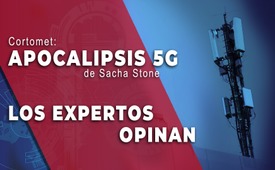 Cortometraje: Apocalipsis-5G de Sacha Stone -  Los expertos tienen la palabra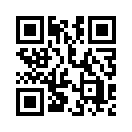 Kla.TV emitió el año pasado el documental del director de cine Sacha Stone “Apocalipsis-5G – El acontecimiento de la extinción”. Ahora, Kla.TV, reproduce una versión corta de este documental tan revelador. Esta versión corta de Sacha Stone muestra hechos dramáticos y reproduce testimonios de personajes famosos como Mark Steele o Barrie Trower. Descubra la razón por la que los expertos en armamentística y desarrolladores califican el 5G de asesino y sistema armamentístico.Kla.TV emitió el año pasado el documental íntegro del director de cine Sacha Stone “Apocalipsis-5G – El acontecimiento de la extinción”. Ahora, Kla.TV, reproduce una versión corta de este vídeo tan revelador. La película muestra hechos dramáticos y ofrece testimonios de personajes famosos. Así, Mark Steele, afirma en él: “gente, debo deciros que el 5G es un arma asesina. Soy Mark Steele, y para los que no hayan oído hablar de mí antes, soy uno de los mayores expertos mundiales en sistemas armamentísticos y pantallas frontales. Soy experto porque esos sistemas los inventé yo". Descubra la razón por la que los expertos en armamentística y desarrolladores califican el 5G de arma asesina y sistema armamentístico. Escuche ahora más declaraciones explosivas, entre otros la de Barrie Trower, antiguo especialista de la Royal Navy en el desarrollo de armas por microondas.

Fragmentos de la película de Sacha Stone “Apocalipsis-5G – El acontecimiento de la extinción”.  
Es importante entender lo que el 5G hace y dicen que es capaz de hacer. Un documento acerca de formación de rayos del IEEE afirma que durante la Segunda Guerra Mundial, esta tecnología de radiación era capaz de cocer los ojos como se cuece un huevo. Debemos entender todos que son armas militares, frecuencias de ataque. Esto es todo lo que hay que saber al respecto. Es una forma de tortura por radiaciones de microondas. ¡Es exactamente eso!
Mark Steele: "Gente, debo deciros que el 5G es un arma asesina. Soy Mark Steele, y para los que no hayan oído hablar de mí antes, soy uno de los mayores expertos mundiales en sistemas armamentísticos y Head-up-Display. Soy un experto porque esos sistemas los inventé yo.” 
Thomas Joseph Brown: " ... y ahora resulta que son las mismas radiaciones usadas en sistemas armamentísticos para dispersar a multitudes de personas."
Mark Steele: "... son lentes de enfoque muy potentes, y eso permite que el 5G pueda hacer un mapa tridimensional de tu casa. La frecuencia de 868 MHz se utiliza, en particular, como sistema de monitorización en campos de batalla, pues la radiación por debajo del gigahercio puede atravesar fácilmente muros de hormigón armado. Es un sistema de detección de objetivos. Las “antenas multielemento” son radares extremadamente buenos para identificar y fijar objetivos en un campo de batalla. Y no sólo eso, puede atacarte como individuo, como objetivo. Esto significa que cualquier detective que esté investigando un caso, cualquier abogado, cualquier activista que esté investigando algo controvertido está potencialmente amenazado de muerte por esto. Estas antenas que se están colocando actualmente en la parte superior de las farolas LED del alumbrado público, son camufladas como sistemas de control, pero en realidad son sistemas armamentísticos que se emplean en campos de batalla. Las primeras antenas multielemento se llamaron "Mamut". Las fabricaron los alemanes durante la Segunda Guerra Mundial con el fin de identificar a los aviones aliados que se aproximaban. Desde entonces, el avance en su desarrollo ha sido enorme".
Barrie Trower: " ...entonces entendí la guerra con microondas, cómo puede dañar personas y el daño que causan. Las microondas han sido utilizadas  - y hasta el dia de hoy - como arma. Es un arma perfectamente camuflada. Y cuando a un gobierno no le agrada cierto grupo de personas, como por ejemplo las mujeres que protestaban en Greenham en contra de los misiles estadounidenses, se les disparó con microondas. En Irlanda bombardeamos a católicos con microondas para que enfermasen. Se hace en todo el mundo. Es un arma con la que no se perciben los disparos, porque las dosis son muy bajas - lo cual es más peligroso que una dosis alta. Se trata de una dosificación muy pequeña que puede durar hasta un año - pero con dosis bajas de microondas se pueden provocar daños neurológicos y cáncer. Puedes hacer enfermar a tus enemigos. Es un arma perfecta para los gobiernos".
Thomas Joseph Brown afirmó que "…si observamos ahora el 5G a 60 gigahercios, vemos que se trata de frecuencias activas de sistemas armamentísticos que se utilizan contra multitudes, que frenan a la gente. No queman la piel. Pero 60 gigahercios es la frecuencia de absorción de oxígeno, pues comparten electrones entre sí. Respiramos O2, un par de átomos de oxígeno. El bombardeo con radiación a 60 gigahercios limita nuestra absorción de oxígeno y pone en peligro nuestro sistema vital." Max Igan: "Con la quinta generación es algo completamente distinto. Ya ni siquiera es la misma tecnología. Se está cambiando a tecnología milimétrica militar. Cuando se analiza esta tecnología, deberían consultarse algunas publicaciones de la DARPA (Agencia de Proyectos de Investigación Avanzados de Defensa) que explican lo que se puede hacer con ella: psicológicamente, monitorización, control de masas, 'Sistemas de negación activos'. Con el 5G se puede hacer todo lo que puedas imaginar. Con el 5G, todas las aplicaciones militares que contienen elementos electromagnéticos son viables. Y lo están extendiendo sobre la población". 
Locutor de radio: “Señoras y señores, ¡el presidente de los Estados Unidos de América!”
Dwight D. Eisenhower (ex Presidente de los Estados Unidos de América - Discurso de despedida 1961): "¡Buenas noches, compatriotas! Debemos protegernos, a nivel de gobierno, de influencias no deseadas – deliberadas o no – del complejo militar industrial. El potencial de abuso de poder desastroso existe y seguirá existiendo. 
Nunca debemos permitir que esta carga combinada ponga en peligro nuestras libertades y nuestro proceso democrático".." Sacha Stone: "¿La relación entre las estelas químicas y el 5G?" Mark Steele: "Todo está relacionado. Las partículas metálicas permiten que las antenas 5G te puedan identificar y vigilar 24 hora los 7 días, incluso estando en casa."  Sacha Stone: “Hemos sido rociados con estas partículas durante años a través de estelas químicas - y el gato ya está fuera de la bolsa - en los últimos años. Nuestros cuerpos están cubiertos de ellas, y en el peor de los casos, plagados. Dices que estas partículas forman una especie de brillo fosforescente para que podamos ser detectados mientras estamos en nuestras casas, en búnkeres o donde sea. El 5G será capaz de encontrarte en cualquier sitio, porque con esta tecnología, las partículas actúan como una especie de antena o baliza." Mark Steele: " Exacto ".
Thomas Joseph Brown: “A lo largo de 20 años, John (John Patterson) probó sistemas digitales y con el tiempo llegó a comprender los peligros de la radiación electromagnética. Esta rompe el campo bioeléctrico de tu cuerpo, por ejemplo tu cerebro, tu sistema nervioso, la forma en que se comunican tus músculos”.
Max Igan: “Elegimos a estas personas para gestionar las infraestructuras de manera responsable. Esa es la única razón de ser de los gobiernos, si es que tienen algún propósito. Y si no lo hacen, entonces no tienen razón de ser y son inútiles. Entonces se debe eliminar la infraestructura. Pero uno no debe convertirse en un terrorista casero violento; la gente debe ser consciente de todo esto, de que las torres dañan a las personas. No necesitamos nada para el ancho de banda y ellos no lo hacen para que puedas descargarte las películas más rápido, sino porque les permite monitorear mejor todo lo que haces. Con eso, alimentan un sistema de valores para los ciudadanos hasta el nivel de controlar lo que piensas."
Claire Edwards: “Según Olle Johansson, miembro del Instituto Karolinska de Suecia, la exposición a la radiación actual es de un quintillón. Esos son 18 ceros más que con radiación natural. A partir de 1932, miles de estudios han demostrado que los campos electromagnéticos tienen un efecto muy peligroso para la vida biológica. Esto apunta a que nos encaminamos hacia una catástrofe sanitaria mundial, peor que la causada por el tabaco y los cigarrillos. El 5G está diseñado para emitir radiación electromagnética concentrada y focalizada, 100 veces más alta que los niveles que tenemos hasta ahora, comparable con sistemas armamentísticos de energía dirigida. Existe una petición internacional de 237 científicos de 41 países del ámbito del CEM rogando a la ONU, y en particular a la OMS, que desarrolle lo antes posible directrices más estrictas con el fin de lograr una protección radiológica mayor, que fomente medidas de prevención y que instruya a la población sobre los graves riesgos para su salud. Especialmente sobre los riesgos para los niños, los fetos y su desarrollo”.
Sr. Blanshan: “Nuestra petición abarca unos 20.000 satélites que serán estacionados en órbita inferior. Con estos satélites, la señal 5G llegará a todos los rincones de la tierra”.
Sacha Stone: “Vale, la tecnología SMART: medidores inteligentes, coches inteligentes, tarjetas inteligentes... no es tan inteligente, ¿verdad? ¿Qué significa "Smart"?
Mark Steele: “Cualquier cosa a la que se añade la palabra ‘Smart’ es tecnología secreta para armamento militar para zonas residenciales. Eso significa ‘SMART’. Cada pieza de tecnología Smart está diseñada o bien para emplearse en campos de batalla, o bien para vigilar. Que sea necesario usar este desarrollo comercialmente, es obvio, teniendo en cuenta que la finalidad que se persigue es que la gente introduzca esta tecnología en sus casas. Son antenas de radar, antenas de radar multielemento. Esta señal de radar matará todas las abejas, toda estructura biológica. Hará que el ganado y la tierra sean estériles. Entonces, la tierra perderá todo su valor. Los agricultores se extinguirán. La comunidad está siendo atacada. Si no podemos producir alimentos y matamos a todas las abejas, tendremos problemas muy serios”.
Sacha Stone: “En resumen, el despliegue multimillonario de 5G de nuestro Gobierno amigable es una instalación armamentística disfrazada de método de comunicaciones."
Mark Steele: “Es exactamente eso. También es terrorismo ecológico. No tiene ningún valor, cero, matar a su población, destruir la posibilidad de producir alimentos, matar a todas las abejas. Los contables financieros tienen grandes cifras sobre el papel; pero la verdad es que la demencia, la diabetes, las enfermedades mentales y otros tipos de enfermedades, paralizarán el país. El foco y la fuente ya han sido identificados por la ciencia”.
Sacha Stone: “Me reuní con biólogos celulares y moleculares, microscopistas de análisis clínicos, desarrolladores de armas, activistas y científicos, y sus opiniones me llevan a una única conclusión: el 5G es, con total seguridad, el último juego. Es un acontecimiento de erradicación que se introduce en nuestros hogares, en nuestras escuelas y calles, hasta en nuestras células del cuerpo humano. Cuando se conecte el 5G, este se conectará a su vez con muchos satélites ubicados en la órbita terrestre, y millones de antenas que hay en la tierra recibirán la señal para distribuirla después a cientos y cientos de antenas más pequeñas, farolas públicas y tu casa, de lo que hoy en día no sabes nada. Los LED de tu casa contienen ya nanotecnología que recibe la señal 5G. Y eso llevará la señal a todas partes. La señal explota en miles de millones de fotones que atacan todo simultáneamente. Es tecnología camuflada. Es ciencia invisible. Dicho de manera sencilla: serás visible y vulnerable en tu propia casa. Podrán encontrarte en cualquier lugar sobre la faz de la tierra, y apuntarte. Serás visible para los amos invisibles, cada uno de nosotros, en todo momento”.de sakFuentes:Video «5G Militär-Technologie»: 
https://www.youtube.com/watch?v=irs2-qRkDeM&feature=youtubeEsto también podría interesarle:#ComunicacionesMoviles-5G - #Comunicaciones móviles 5G - www.kla.tv/ComunicacionesMoviles-5G

#Movil5G - Móvil5G - www.kla.tv/Movil5G

#guerra_hibrida - www.kla.tv/guerra_hibridaKla.TV – Las otras noticias ... libre – independiente – no censurada ...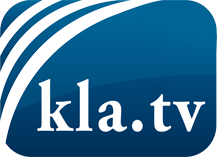 lo que los medios de comunicación no deberían omitir ...poco escuchado – del pueblo para el pueblo ...cada viernes emisiones a las 19:45 horas en www.kla.tv/es¡Vale la pena seguir adelante!Para obtener una suscripción gratuita con noticias mensuales
por correo electrónico, suscríbase a: www.kla.tv/abo-esAviso de seguridad:Lamentablemente, las voces discrepantes siguen siendo censuradas y reprimidas. Mientras no informemos según los intereses e ideologías de la prensa del sistema, debemos esperar siempre que se busquen pretextos para bloquear o perjudicar a Kla.TV.Por lo tanto, ¡conéctese hoy con independencia de Internet!
Haga clic aquí: www.kla.tv/vernetzung&lang=esLicencia:    Licencia Creative Commons con atribución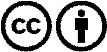 ¡Se desea la distribución y reprocesamiento con atribución! Sin embargo, el material no puede presentarse fuera de contexto.
Con las instituciones financiadas con dinero público está prohibido el uso sin consulta.Las infracciones pueden ser perseguidas.